.Phrasing: 32-Count Into.  17 seconds in. Tag at the end of second rotation. 	[1-8]        BACK, BACK, COASTER STEP, KICK-BALL-STEP, WALK, TOUCH[9-16] 	BUMP UP, BUMP DOWN & KICK-BALL-POINT, KICK-CROSS-KICK-BALL-CROSS, STEP[17-24]    SAILOR RIGHT, SAILOR 1/4 TURN, STEP, PIVOT 1/2, LONG STEP, TOUCH[25-32]	MAMBO STEP, BACK, BACK, BEHIND-STEP-STEP-BEHIND-STEP-TURN-TOUCH[33-40]	KNEE OUT, HOLD, IN-OUT, STEP, JAZZ BOX WITH CROSS[41-48] BODY ROLL, SHOULDER SWITCHES, STEP, ROCK FORWARD, STEP BACK, 1/4 TURN LEFT[49-56]	STOMP RIGHT, HOLD, BOUNCE-BOUNCE-BALL-CROSS, ROCK, 1/4 TURN, STEP PIVOT 1/2[57-64]	BALL-SLIDE, BALL-WALK, WALK, ROCK, RECOVER, SIDE-ROCOVER-BACKStart the dance again!Tag: After the second full rotation, add the following 16 counts:[1-8]	BACK, BACK, COASTER STEP, OUT, OUT, BACK-BALL-HEEL[9-16]	HOLD-BALL-TOE-BALL-HEEL-BALL-STEP, ROCK, RECOVER, 1/2 TURN LEFTContacts:-Junior Wills:  www.juniorwillis.net   lndncer@aol.comBrandon Zahorsky: brandonzahorsky@yahoo.comScott Schrank:  www.scottschrank.com  -  sschrank@bellsouth.net  	Sandy Rohrback Garrish:FUnK U Up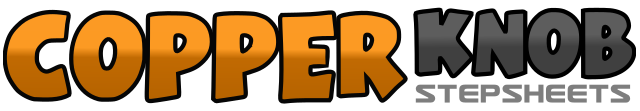 .......Count:64Wall:2Level:High Intermediate.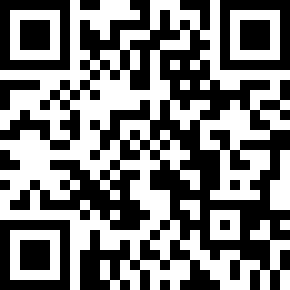 Choreographer:Junior Willis (USA), Brandon Zahorsky (USA), Scott Schrank (USA) & Sandy Rohrback Garrish (USA) - November 2014Junior Willis (USA), Brandon Zahorsky (USA), Scott Schrank (USA) & Sandy Rohrback Garrish (USA) - November 2014Junior Willis (USA), Brandon Zahorsky (USA), Scott Schrank (USA) & Sandy Rohrback Garrish (USA) - November 2014Junior Willis (USA), Brandon Zahorsky (USA), Scott Schrank (USA) & Sandy Rohrback Garrish (USA) - November 2014Junior Willis (USA), Brandon Zahorsky (USA), Scott Schrank (USA) & Sandy Rohrback Garrish (USA) - November 2014.Music:Uptown Funk (feat. Bruno Mars) - Mark Ronson : (iTunes)Uptown Funk (feat. Bruno Mars) - Mark Ronson : (iTunes)Uptown Funk (feat. Bruno Mars) - Mark Ronson : (iTunes)Uptown Funk (feat. Bruno Mars) - Mark Ronson : (iTunes)Uptown Funk (feat. Bruno Mars) - Mark Ronson : (iTunes)........1-2Step R ft back (1), Step L ft back (2)3&4Step R ft back (3), Close L ft next to R ft (&), Step R ft forward (4)5&6Kick L ft slightly forward (5), Step down on ball of L ft (&), Step R ft forward (6)7-8Walk forward on L ft (7), Touch R toes next to L ft (8)1&2&Bump hips right and up (1), Bring hips center (&), Bump hips right and down (2), Bring hips center (&)3&4Kick R ft forward (3), Step down on ball of R ft (&), Point L toes left (4)5&6Kick L ft low and slightly left (5), Cross hitch L ft over R ft (&), Kick L ft low and slightly left (6)&7-8Step down on ball of L ft (&), Cross step R ft over L ft (7), Step L ft left and slightly forward (8)1&2Step R ft behind L foot (1), Step L ft slightly left (&), Step R ft diagonally right (2)3&4Step L ft behind R foot (3), Make 1/4 turn left stepping R ft to L ft (&), Step L ft forward (4) (9:00)5-6Step R ft forward (5), Pivot 1/2 turn left on balls of feet (6) (Weight the L foot) (3:00)7-8Step R ft forward and long (7), Touch L toe next to R foot (8)1&2Rock forward on L foot (1), Recover weight to R foot (&), Step L ft back slightly past R ft (2)3-4Step R ft back (3), Step L ft back (4)5&6&Step R ft behind L ft (5), Step L ft forward (&), Step R ft forward (6), Step L ft behind R ft (&)7&8Step R ft forward (7), Make 1/4 turn right stepping L ft left (&), Touch R toes next to L ft (8) (6:00)1-2Touch R toes right with R knee bent (1), Hold (2)&3-4Twist R knee in (&), Twist R knee out (3), Step down on R ft (4)5-8Cross step L ft over R ft (5), Step R ft back (6), Step L ft left (7), Cross step R ft over L ft (8)1-2In two counts, lead with your left shoulder and step L ft left (1-2) (R shoulder is down)&3-4Bring R shoulder up and L shoulder down (&), Bring R shoulder down and L shoulder up(3) Bring R shoulder up and L shoulder down (4) (Bring shoulders level before next sequence)5-8Step down on R ft (5), Step L ft forward slightly over R ft (6), Step back on R ft (7), Make 1/4 turn left 	stepping L foot left (8) (3:00)1-2Stomp R ft right (1), Hold (2),&3&4Bend knees bouncing down on heels (&), Repeat (3), Step down on ball of R ft (&), Cross L ft over R ft (4)5-6Rock R ft slightly right (5), Make 1/4 turn left stepping L ft forward (6) (12:00)7-8Step R ft forward (7), Pivot 1/2 turn left on balls of feet (8) (Weight is on the L ft)  (6:00)&1-2Step ball of R ft back (&), Step L ft back long (1) Slide R ft back past L ft (2)&3-4Step down on ball of R ft (&), Step L ft forward (3), Step R ft forward (4)5-6Rock forward on L ft (5), Recover weight to R ft (6)7&8Rock L ft left (7), Recover weight to R ft (&), Step L ft slightly back (8)1-2Step R ft back (1), Step L ft back (2)3&4Step R ft back (3), Close L ft next to R ft (&), Step R ft forward (4)5-6Step L ft diagonally left (5), Step R ft diagonally right7&8Step L ft slightly back (7), Step ball of R ft next to L ft (&), Touch L heel diagonally forward (8)1&2&HOLD (1), Step L ft home (&),Touch R toes to instep of L ft (2), Step R foot slightly back (&)3&4Touch L heel diagonally forward (3), Step L ft home (&), Step R ft slightly forward (4)5-6Rock L ft forward (6), Recover weight to R ft (6)7-8Pivot 1/2 turn left on ball of R ft stepping forward on L ft (7), Touch R toes next to L (8)